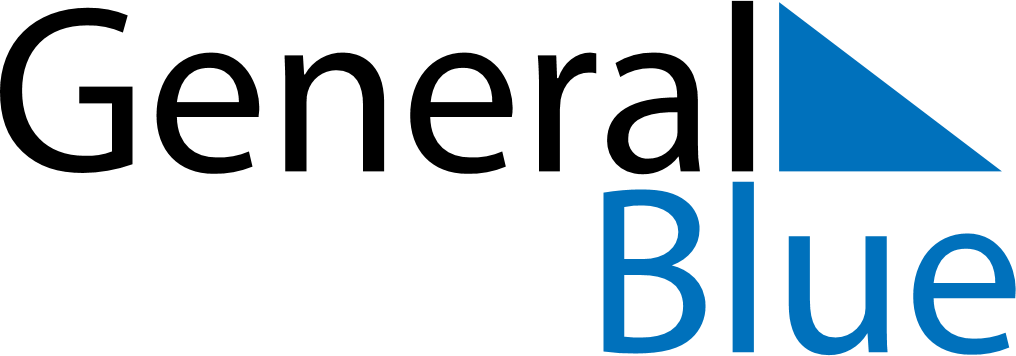 July 2026July 2026July 2026July 2026UkraineUkraineUkraineMondayTuesdayWednesdayThursdayFridaySaturdaySaturdaySunday1234456789101111121314151617181819Statehood Day20212223242525262728293031